Dictées flashs - Liste 9					Dictée bilanDictées flashs - Liste 9					Dictée bilanDictées flashs - Liste 9					Dictée bilanDictées flashs - Liste 9					Dictée bilan1 - Orthographe : dans la liste, avec un crayon gris, souligne les mots qui te paraissent difficiles à écrire.2 - Grammaire : place les mots à apprendre dans le tableau des natures (tu peux utiliser ton dictionnaire). Les mots qui peuvent avoir plusieurs natures sont déjà placés.3 - Vocabulaire : dans ta tête, cherche un nom de la famille des mots suivants.assurer 		 ....................................................................................explorer		 ....................................................................................étonnant 		 ....................................................................................4 - Orthographe : relie chaque GN à l’adjectif correct, pour qu’il soit bien accordé.5 - Conjugaison : conjugue les verbes aux temps proposés.6 - Mots à placer : complète la grille avec quelques mots de la liste.1 - Orthographe : dans la liste, avec un crayon gris, souligne les mots qui te paraissent difficiles à écrire.2 - Grammaire : place les mots à apprendre dans le tableau des natures (tu peux utiliser ton dictionnaire). Les mots qui peuvent avoir plusieurs natures sont déjà placés.3 - Vocabulaire : dans ta tête, cherche un nom de la famille des mots suivants.assurer 		 assuranceexplorer		 explorateurétonnant 		 étonnement4 - Orthographe : relie chaque GN à l’adjectif correct, pour qu’il soit bien accordé.5 - Conjugaison : conjugue les verbes aux temps proposés.6 - Mots à placer : complète la grille avec quelques mots de la liste.CM1/CM2Dictées flashsAnnée 2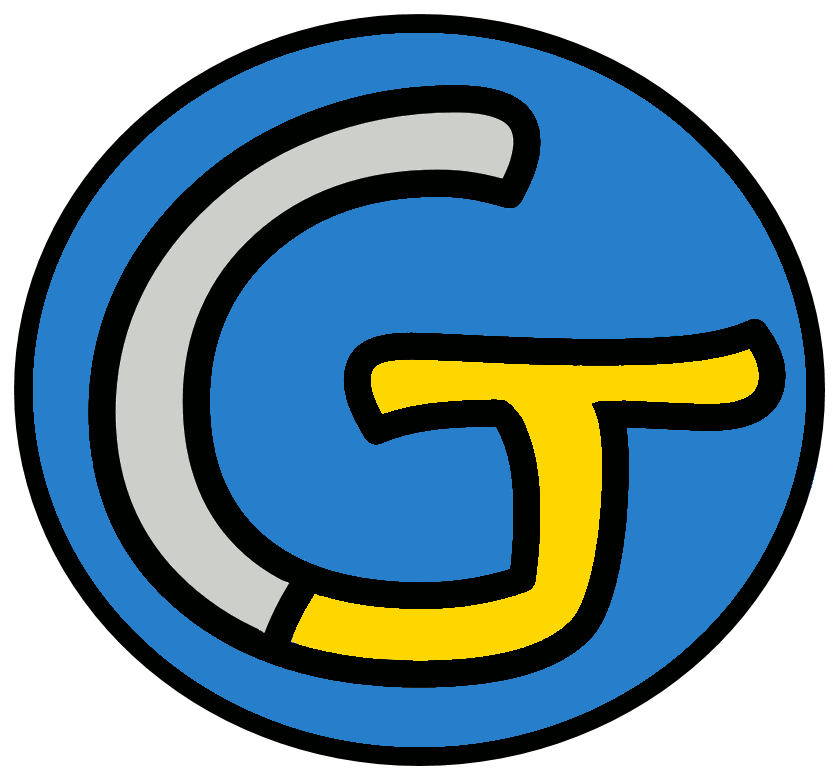 Étude de la langueOrthographeDictées flashsAnnée 2Liste 9Liste 9Liste 9Notions travailléesNotions travailléesAccord dans le GNAccord sujet / verbeImparfait de l’indicatifPassé simple de l’indicatifHomophones grammaticauxMots à apprendrejusque - scientifique - assurer - à cause - conception - intelligence - langage - étonnant - qui - explorer - cerveau - vocalDictéesDictéesDictée d’entraînement 1Grâce aux scientifiques qui explorent le cerveau, notre conception de l’intelligence évolue sans arrêt.Dictée d’entraînement 2Le langage des animaux, jusque-là très peu étudié, est étonnant : les scientifiques assurent que c’est un domaine intéressant à explorer.Dictée d’entraînement 3À cause de l’absence de cordes vocales, on pense à tort que certains animaux ne disposent pas de langage.Dictée bilanJusqu’en 1950, les scientifiques assuraient que les bêtes étaient vraiment bêtes à cause d’une bien vieille conception de l’intelligence : pas d’intelligence sans langage. Rien d’étonnant à ce que les premiers chercheurs qui explorèrent le cerveau animal aient d’abord essayé de les faire parler. Mais on ne les fit jamais parler : ils n’avaient pas de cordes vocales !Éléments de la dictée bilan à corrigerÉléments de la dictée bilan à corrigerÉléments de la dictée bilan à corrigerÉléments de la dictée bilan à corrigerMots à apprendre13Jusqu’scientifiquesassuraientà causeconceptionintelligenceintelligencelangageétonnantquiexplorèrentcerveauvocalesAccord dans le GN5les scientifiquesles bêtesune vieille conceptionles premiers chercheursde cordes vocalesAccord sujet/verbe6assuraientétaientexplorèrentaient essayéfitavaientHomophone5ààceMaisonCompétenceDans le texteRéussiteJe sais écrire les mots de la liste.13Je sais faire les accords dans le groupe nominal.5Je sais faire les accords entre le verbe et le sujet.6Je sais écrire les homophones grammaticaux.5CompétenceDans le texteRéussiteJe sais écrire les mots de la liste.13Je sais faire les accords dans le groupe nominal.5Je sais faire les accords entre le verbe et le sujet.6Je sais écrire les homophones grammaticaux.5CompétenceDans le texteRéussiteJe sais écrire les mots de la liste.13Je sais faire les accords dans le groupe nominal.5Je sais faire les accords entre le verbe et le sujet.6Je sais écrire les homophones grammaticaux.5CompétenceDans le texteRéussiteJe sais écrire les mots de la liste.13Je sais faire les accords dans le groupe nominal.5Je sais faire les accords entre le verbe et le sujet.6Je sais écrire les homophones grammaticaux.5Prénom : .......................................................Prénom : .......................................................Liste 9jusque - scientifique - assurer - à cause - conception - intelligence - langage - étonnant - qui - explorer - cerveau - vocalnom un / une...nom un / une...verbe je...adjectif il est...scientifiqueprépositionpronomun garçon ○une histoire ○des aventures ○ces arbres ○○ étonnante○ étonnants○ étonnantes○ étonnantimparfait(hier...)imparfait(hier...)présent(maintenant...)assurerexplorerexplorerj’tuilnousvousilsULGRSXCorrigéCorrigéListe 9jusque - scientifique - assurer - à cause - conception - intelligence - langage - étonnant - qui - explorer - cerveau - vocalnom un / une...nom un / une...verbe je...adjectif il est...scientifiquecerveauassurerétonnantconceptionprépositionexplorervocalintelligencejusquepronomlangageà causequiun garçon ○une histoire ○des aventures ○ces arbres ○○ étonnante○ étonnants○ étonnantes○ étonnantimparfait(hier...)imparfait(hier...)présent(maintenant...)assurerexplorerexplorerj’assuraisexploraisexploretuassuraisexploraisexploresilassuraitexploraitexplorenousassurionsexplorionsexploronsvousassuriezexploriezexplorezilsassuraientexploraientexplorentLJUSQUEAUCINTELLIGENCEGRASSURERVGEEXPLORERAU